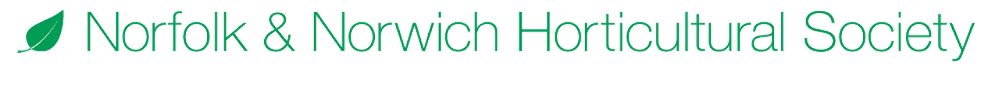 Holiday: Monday 17 to Wednesday 19 February 2020Pick up points: Easton College, AttleboroughVisiting: Birmingham Botanical Gardens, Ashwood Nurseries and Garden, Colesbourne ParkIncludes: coach travel with Avanti, admission to all gardens, two nights dinner, bed & breakfast at Copthorne Hotel Merry Hill, Dudley Members/Affiliated society members: Non-members:Your details:*I enclose a cheque for £             payable to Norfolk & Norwich Horticultural Society*I have made a £              bank transfer to sortcode 20-62-53, account number 50661864  Signature: ………………………………………………… Date: ………………………..Please return this form with your deposit no later than 30 November 2019 to NNHS, 85 Olive Road, New Costessey, Norwich, NR5 0AP.  Telephone: 01603 742738. Email: events@nnhs.org.uk*Please delete as appropriateHow we use your information: Norfolk & Norwich Horticultural Society will use the information you supply to correspond with you about your booking and to advise you of future events.  This booking form will be destroyed six months after the event unless payment is outstanding.Cost per person, sharingNo of placesCost per person, single roomNo of placesDeposit £50 per personMember£230£300Affiliated society member£230£300TOTALSTOTALSCost per person, sharingNo of placesCost per person, single roomNo of placesDeposit £70 per personNon-member£250£320TOTALSTOTALSNameAddressEmailTelephone MobileAffiliated SocietyTotal Room requirementsSingleDoubleTwinTotal Room requirements